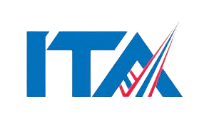 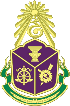 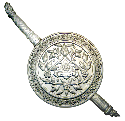 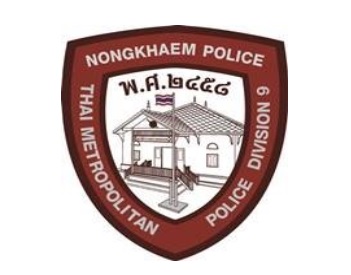 รายงานผลการปฏิบัติราชการ สถานีตำรวจนครบาลหนองแขม ประจำปีงบประมาณ ๒๕๖๖คำนำ            ตามที่สถานีตำรวจนครบาลหนองแขมได้จัดทำแผนปฏิบัติราชการสถานีตำรวจนครบาลหนองแขมประจำปีงบประมาณ พ.ศ.2566 โดยคำนึงถึงความสอดคล้องกับแผนประเทศ ทั้ง 3 ระดับ ได้แก่ แผนระดับที่ 1 ยุทธศาสตร์ชาติ พ.ศ.2561 - 2580 แผนระดับที่ 2 แผนแม่บทภายใต้ยุทธศาสตร์ ชาติ (พ.ศ. 2561 - 2580) แผนการปฏิรูปประเทศ แผนพัฒนาเศรษฐกิจและสังคมแห่งชาติ ฉบับที่ 12 พ.ศ.2560 – 2564 และแผนระดับชาติว่าด้วยความมั่นคงแห่งชาติ (พ.ศ.2562 – 2565) และแผนระดับที่ 3 แผนปฏิบัติราชการต่าง ๆ ที่สถานีตำรวจนครบาลหนองแขม เกี่ยวข้อง รวมทั้งคำ แถลงนโยบายรัฐบาล ยุทธศาสตร์สำนักงานตำรวจ แห่งชาติ 20 ปี (พ.ศ.2561 – 2580) และ นโยบายผู้บัญชาการตำรวจแห่งชาติ เพื่อใช้เป็นกรอบและแนวทาง การดำเนินงานของสถานีตำรวจนครบาลหนองแขม โดยมีสาระสำคัญที่เกี่ยวกับนโยบายการปฏิบัติงาน กลยุทธ์ แนวทางการดำเนินการ แผนงาน/โครงการ/กิจกรรม เป้าหมายและผลสัมฤทธิ์ เพื่อเป็นกลไกในการ ขับเคลื่อนการบริหาร ราชการของสถานีตำรวจนครบาลหนองแขม ในปีงบประมาณ พ.ศ.2566             บัดนี้สถานีตำรวจนครบาลหนองแขมได้ปฏิบัติการตามแผนและยุทธศาสตร์ที่วางไว้แล้ว จึงได้จัดทำรายงานผลการปฏิบัติตามแผนและเปิดเผยข้อมูลให้สาธารณชนทราบต่อไป                                                                                            สถานีตำรวจนครบาลหนองแขมสารบัญหน้า  ยุทธศาสตร์ที่ 1 เสริมสร้างความมั่นคงของสถาบันหลักของชาติ 				4 ยุทธศาสตร์ที่ 2 เพิ่มประสิทธิภาพในการสร้างความปลอดภัยในชีวิตและทรัพย์สิน 		8 ยุทธศาสตร์ที่ 3 ป้องกันและแก้ไขปัญหาที่มีผลกระทบต่อความมั่นคง 				18  ยุทธศาสตร์ที่ 4 พัฒนาองค์กรให้ทันสมัย สู่ระบบราชการไทย 4.0 				28ประเด็นยุทธศาสตร์ที่ 1.1 ถวายความปลอดภัยพระมหากษัตริย์ พระบรมวงศานุวงศ์เป้าหมายถวายความปลอดภัยพระมหากษัตริย์พระบรมวงศานุวงศ์ ได้อย่างมีประสิทธิภาพเป็นไปอย่างสมพระเกียรติต้องตามพระราชประสงค์เรื่อง  การถวายความปลอดภัยพระมหากษัตริย์และพระบรมวงศานุวงศ์แนวทางการดำเนินการ/พัฒนา	1. พัฒนาศักยภาพของข้าราชการตำรวจที่ได้รับมอบหมายภารกิจถวายความปลอดภัยเพื่อให้เกิดประสิทธิภาพสูงสุด	2. ประสานการปฏิบัติและบูรณาการความร่วมมือกับทุกภาคส่วนที่เกี่ยวข้องในภารกิจการถวายความปลอดภัย	3. จัดทำแผนการถวายความปลอดภัยให้สอดคล้องกับสถานการณ์ภัยคุกคามในปัจจุบัน		4. ซักซ้อมการปฏิบัติให้กับข้าราชการตำรวจที่ได้รับมอบหมายภารกิจถวายความปลอดภัยทุกครั้งรายงานผลการดำเนินการประเด็นยุทธศาสตร์ที่ 1.2  คนไทยมีความจงรักภักดี ซื่อสัตย์ พร้อมธำรงรักษาไว้ซึ่งสถาบันหลักของชาติ / สนับสนุนและเสริมสร้างการดำเนินงานตามแนวทางพระราชดำริได้อย่างมีประสิทธิภาพเป้าหมาย  คนไทยมีความจงรักภักดี ซื่อสัตย์ พร้อมธำรงรักษาไว้ซึ่งสถาบันหลักของชาติ / สนับสนุนและเสริมสร้างการดำเนินงาน   ตามแนวทางพระราชดำริได้อย่างมีประสิทธิภาพเรื่อง  ธำรงไว้ซึ่งสถาบันหลักของชาติและส่งเสริมการมีส่วนร่วมในการสร้างความเข้มแข็งให้กับชุมชนแนวทางการดำเนินการ/พัฒนา	1. การเสริมสร้างความรู้แก่ช้าราชการตำรวจและประชาชนให้เกิดความเข้าใจเกี่ยวกับบทบาทและความสำคัญของสถาบันพระมหากษัตริย์	2. เสริมสร้างประสิทธิภาพและความเข้มแข็งในการธำรงรักษาสถาบันพระมหากษัตริย์	3. การน้อมนำแนวพระราชดำริและโครงการอันเนื่องมาจากพระราชดำริไปขับเคลื่อนและขยายผลสู่ประชาชนทุกภาคส่วน	4. สนับสนุนภารกิจในกิจกรรมจิตอาสาพัฒนา จิตอาสาภัยพิบัติและจิตอาสาเฉพาะกิจอย่างเต็มกำลังตามความรู้ความสามารถของแต่ละบุคคล/หน่วยงานเพื่อสนองพระราชปณิธานของพระบาทสมเด็จพระเจ้าอยู่หัว	5. ส่งเสริมนำเทคโนโลยีมาใช้ในการปฏิบัติในกิจกรรมจิตอาสาพัฒนา จิตอาสาภัยพิบัติและจิตอาสาเฉพาะกิจรายงานผลการดำเนินการประเด็นยุทธศาสตร์ที่ 2.1เสริมสร้างความปลอดภัยในชีวิตและทรัพย์สินและความมั่นคงของมนุษย์เป้าหมาย   สังคมมีความสงบเรียบร้อย ประชาชนมีความปลอดภัยในชีวิตและทรัพย์สินเรื่องการป้องกันปราบปรามอาชญากรรมแนวทางการดำเนินการ/พัฒนา		1. เพิ่มประสิทธิภาพและพัฒนาบุคลากรด้านการป้องกันและปราบปรามอาชญากรรม ให้มีความพร้อมต่อการปฏิบัติงานและทันต่อการเปลี่ยนแปลงในด้านต่างๆ  		2. ป้องกันการก่ออาชญากรรมโดยกำหนดแนวทางการป้องกันอาชญากรรมเชิงรุก (Proactive Crime Prevention)		3. ปลูกจิตสำนึก และการสนับสนุนส่งเสริมให้ประชาชน ชุมชน หน่วยงานภาครัฐและเอกชน เข้ามามีส่วนร่วมในการป้องกันปราบอาชญากรรมในท้องถิ่น ของตนเองซึ่งเป็นพื้นฐานสำคัญในการแก้ไขปัญหาด้านอาชญากรรมในระยะยาว		4. สร้างภาพลักษณ์ สร้างทัศนคติที่ดีเพื่อเพิ่มความไว้ใจของประชาชนให้มีต่อเจ้าหน้าที่		5. ศึกษาระบบฐานข้อมูลระบบป้องกันและเพื่อแก้ไขการก่อเหตุอาชญากรรม เพื่อให้ทันต่อสถานการณ์ที่เกิดขึ้นในปัจจุบัน		6. ติดตาม ตรวจสอบ กำกับ ดูแล และเร่งรัดผลการปฏิบัติในการดำเนินงานด้านการป้องกันและปราบปรามอาชญากรรมในพื้นที่อย่างต่อเนื่อง		7. แสวงหาความร่วมมือและประสานการปฏิบัติกับหน่วยงานที่เกี่ยวข้อง ทั้งภาครัฐ และเอกชน สร้างเครือข่าย เพื่อป้องกันและปราบปรามอาชญากรรมและรักษาความปลอดภัยในชีวิตและทรัพย์สินของประชาชนอย่างเป็นระบบรายงานผลการดำเนินการประเด็นยุทธศาสตร์ที่ 2.1เสริมสร้างความปลอดภัยในชีวิตและทรัพย์สินและความมั่นคงของมนุษย์เป้าหมาย   สังคมมีความสงบเรียบร้อย ประชาชนมีความปลอดภัยในชีวิตและทรัพย์สินเรื่อง  สร้างการมีส่วนร่วมในการป้องกันปราบปรามอาชญากรรมแนวทางการดำเนินการ/พัฒนา		1. นำสื่อ Social media เช่น Line Facebook Youtube Clubhouse ฯลฯ มาเป็นเครื่องมือในการสร้างช่องทางการติดต่อสื่อสาร และดำเนินงานสร้างการมีส่วนร่วมในการป้องกันปราบปรามอาชญากรรมของประชาชนอย่างเต็มศักยภาพ		2. จัดฝึกอบรมให้ความรู้แก่เจ้าหน้าที่ผู้ปฏิบัติ อาสาสมัครตำรวจบ้าน ประชาชนในหมู่บ้านเป้าหมาย ให้มีความรู้ความเข้าใจตามบทบาทหน้าที่ความรับผิดชอบของแต่ละฝ่าย รวมถึงการฝึกอบรมทบทวนให้แก่ผู้มีส่วนเกี่ยวข้องในการดำเนินการตามโครงการ หรือกิจกรรม อย่างต่อเนื่อง		3. บูรณาการร่วมกับส่วนราชการที่เกี่ยวข้องในพื้นที่ดำเนินการด้านการข่าวเพื่อความมั่นคงในภัยคุกคามทุกรูปแบบ เพื่อสืบทราบปัญหาและร่วมกันแก้ไขปัญหาบรรเทาความเดือดร้อน ลดความเหลื่อมล้ำในพื้นที่เป้าหมาย		4. ติดตามผลการดำเนินการและมีการตรวจเยี่ยมหลังการดำเนินตามกิจกรรมสร้างการมีส่วนร่วมในการป้องกันปราบปรามอาชญากรรมของประชาชน อย่างต่อเนื่อง รวมทั้ง ติดตามวิเคราะห์ ประเมินผลการดำเนินการ เพื่อนำผลการวิเคราะห์ไปสู่การปรับปรุงแก้ไขการดำเนินการสร้างการมีส่วนร่วม	ของประชาชนในการป้องกันอาชญากรรมต่อไปรายงานผลการดำเนินการประเด็นยุทธศาสตร์ที่ 2.1เสริมสร้างความปลอดภัยในชีวิตและทรัพย์สินและความมั่นคงของมนุษย์เป้าหมาย   สังคมมีความสงบเรียบร้อย ประชาชนมีความปลอดภัยในชีวิตและทรัพย์สินเรื่อง  การรักษาความปลอดภัยและให้บริการแก่นักท่องเที่ยวแนวทางการดำเนินการ/พัฒนา		1. พัฒนาบุคลากรให้มีทักษะความรู้เกี่ยวกับงานในหน้าที่		2. สร้างความเชื่อมั่นให้แก่นักท่องเที่ยวในการให้บริการการอำนวยความสะดวกและความปลอดภัยในชีวิตและทรัพย์สิน		3. เพิ่มประสิทธิภาพการรักษาความปลอดภัยแก่นักท่องเที่ยวในช่วงเทศกาล งานประเพณีและวัฒนธรรมรายงานผลการดำเนินการประเด็นยุทธศาสตร์ที่ 2.1เสริมสร้างความปลอดภัยในชีวิตและทรัพย์สินและความมั่นคงของมนุษย์เป้าหมาย   สังคมมีความสงบเรียบร้อย ประชาชนมีความปลอดภัยในชีวิตและทรัพย์สินเรื่อง  การจัดการและอำนวยความสะดวกด้านการจราจรแนวทางการดำเนินการ/พัฒนา		1. จัดเก็บข้อมูล สถิติอุบัติเหตุ จำนวนผู้เสียชีวิตและผู้บาดเจ็บในช่วงเทศกาลปีใหม่และสงกรานต์ ในทุกระดับ เพื่อกำหนด  ค่าเป้าหมาย				2. บังคับใช้กฎหมายในช่วงเทศกาลปีใหม่และสงกรานต์ โดยเฉพาะข้อหาขับรถเร็ว ขับรถในขณะเมาสุรา ไม่สวมหมวกนิรภัย และไม่คาดเข็มขัดนิรภัย 
ให้มีมาตรฐานการปฏิบัติอย่างต่อเนื่อง		3. บริหารจัดการใบสั่ง (PTM) ให้ปัจจุบัน		4. พัฒนาความรู้ให้แก่ข้าราชการตำรวจในสังกัดเพื่อใช้ในการปฏิบัติงานด้านต่างๆ ด้วยการอบรมและทดสอบ 		5. คัดเลือกข้าราชการตำรวจที่มีผลการปฏิบัติดีเด่น	เพื่อเป็นสุภาพบุรุษจราจร เพื่อเสริมสร้างภาพลักษณ์ที่ดีแก่องค์กร		6. นำเทคโนโลยีงานจราจรต่างๆ มาใช้อย่างต่อเนื่อง เพื่อให้ข้าราชการตำรวจปฏิบัติงานอย่างมีประสิทธิภาพ		7. หน่วยปฏิบัติมีการประสานงานกับหน่วยงาน / ภาคีเครือข่ายที่เกี่ยวข้องในระดับพื้นที่ เพื่อป้องกันและแก้ไขปัญหาอุบัติเหตุ และปัญหาการจราจรในพื้นที่  		8. ใช้งานระบบตัดคะแนนตามหลักเกณฑ์ ขั้นตอนวิธีการ ที่กำหนด  		9. รณรงค์และเสริมสร้างจิตสำนึกในการขับขี่ตามกฎหมาย และเสริมสร้างการมีส่วนร่วมจากภาคประชาชน และเอกชน เพื่อสร้างสื่อรณรงค์และสร้างแนวร่วมในการปฏิบัติตามกฎหมาย			10. ป้องกันและปราบปรามการลักลอบการแข่งขันในทางเดินรถอย่างเคร่งครัดและต่อเนื่องรายงานผลการดำเนินการประเด็นยุทธศาสตร์ที่ 2.2 การบังคับใช้กฎหมาย อำนวยความยุติธรรม และบริการประชาชนเป้าหมายประชาชนได้รับการอำนวยความยุติธรรมทางอาญาและการบริการด้วยความสะดวกรวดเร็วเสมอภาคและเป็นธรรมแนวทางการดำเนินการ/พัฒนา  		1. เสริมสร้างและพัฒนาให้พนักงานสอบสวน ผู้ช่วยพนักงานสอบสวน มีองค์ความรู้ มาตรฐานจริยธรรมและจรรยาบรรณในการบริการประชาชนอย่างมืออาชีพ รวมถึงสร้างระบบการประเมินผลการปฏิบัติงานของพนักงานสอบสวนให้มีมาตรฐาน		2. กำหนดระยะเวลาในการดำเนินงานในทุกขั้นตอนของงานสอบสวนอย่างชัดเจนเพื่อให้ประชาชนได้รับความยุติธรรมโดยไม่ล่าช้า รวมทั้งตรวจสอบและ/หรือแจ้งความคืบหน้า และการรับคำร้องทุกข์กล่าวโทษและเชื่อมโยงข้อมูลระหว่างสถานีตำรวจทั่วประเทศเพื่ออำนวยความสะดวกให้แก่ประชาชนเข้าถึงกระบวนการยุติธรรมได้โดยง่าย สะดวก รวดเร็ว ทั่วถึงและเป็นธรรม                    		 3. กำหนดมาตรการเพื่อป้องกันมิให้ผู้ใดแทรกแซงการใช้ดุลยพินิจของพนักงานสอบสวนในการทำสำนวน            		           		 4. พัฒนาการดำเนินงานในกระบวนการยุติธรรมทางเลือกในรูปแบบต่าง ๆ การไกล่เกลี่ยระงับข้อพิพาทหันเหคดี ก่อนเข้าสู่กระบวนการยุติธรรม การช่วยเหลือประชาชนให้เข้าถึงความเป็นธรรม (การแจ้งสิทธิ การแจ้งความก้าวหน้าของคดี ฯลฯ)  		5. นำเทคโนโลยีมาใช้ในการขับเคลื่อนระบบงานบังคับใช้กฎหมายตามภารกิจของตำรวจ สามารถบูรณาการการทำงานและฐานข้อมูลเทคโนโลยีสารสนเทศระหว่างหน่วยงานในกระบวนการยุติธรรมและหน่วยงานอื่นๆ เกี่ยวข้อง		6. ส่งเสริมการปฏิบัติงานที่มุ่งเน้นการเคารพสิทธิมนุษยชนตามประมวลกฎหมายอาญาและพระราชบัญญัติศาลเยาวชนและครอบครัวและวิธีพิจารณาคดีเยาวชนและครอบครัว พ.ศ.2553 		7. เพิ่มศักยภาพในการควบคุมการทุจริตและประพฤติมิชอบของเจ้าหน้าที่ตำรวจและเจ้าหน้าที่สนับสนุนงานตำรวจและสร้างความเป็นธรรมในกระบวนการยุติธรรมของตำรวจทุกขั้นตอน ปิดช่องโหว่ที่จะเป็นการเอื้อต่อการประพฤติมิชอบรายงานผลการดำเนินการประเด็นยุทธศาสตร์ที่ 3.1 การรักษาความสงบเรียบร้อยและความมั่นคงภายในประเทศเป้าหมาย การป้องกันและแก้ไขปัญหาความมั่นคงและตรวจสอบ คัดกรอง ปราบปรามคนต่างด้าวไม่พึงปรารถนาดีขึ้นเรื่องการตรวจสอบ คัดกรอง ปราบปรามคนต่างด้านที่ไม่พึงปรารถนาแนวทางการดำเนินการ/พัฒนา   		1. เสริมสร้างความเข้มแข็งให้กับชุมชนในบริเวณพื้นที่รับผิดชอบ รวมทั้งให้ประชาชนเข้ามามีส่วนร่วมในการป้องกันภัยจากอาชญากรรมที่จะเข้าสู่พื้นที่		2. เสริมสร้างความเข้มแข็งของหมู่บ้าน ชุมชน และสนับสนุนการสกัดกั้นยาเสพติดพื้นที่ชายแดนและพื้นที่พักคอย   	 		3. ประสานการปฏิบัติกับส่วนราชการที่เกี่ยวข้องในแต่ละประเด็นภารกิจ เพื่อบูรณาการการดำเนินการต่อผู้หลบหนีเข้าเมืองทุกกลุ่ม    		4. ดำเนินการตามกฎหมายที่เกี่ยวข้องกับการเข้าเมืองและพำนักอยู่ในราชอาณาจักรอย่างเคร่งครัด 		5. สนับสนุนการดำเนินงานในการบริหารจัดการผู้หลบหนีเข้าเมืองตามที่ได้รับมอบหมายและประสานความร่วมมือกับหน่วยงานความมั่นคงที่เกี่ยวข้อง เพื่อบูรณาการแก้ไขปัญหาผู้หลบหนีเข้าเมืองอย่างเป็นระบบ   		6. เสริมสร้างความร่วมมือด้านการข่าว   รายงานผลการดำเนินการประเด็นยุทธศาสตร์ที่ 3.2เพิ่มประสิทธิภาพในการป้องกันและแก้ไขปัญหาที่มีผลกระทบต่อความมั่นคงภายในประเทศเป้าหมายการป้องกันและแก้ไขปัญหาที่มีผลกระทบต่อความมั่นคงในภาพรวมดีขึ้นเรื่อง  การดำเนินการด้านการข่าวที่มีผลกระทบต่อความมั่นคง และการบังคับใช้กฎหมายเกี่ยวกับความมั่นคงและความสงบเรียบร้อย   	แนวทางการดำเนินการ/พัฒนา		1. เสริมสร้างความร่วมมือกับหน่วยงานภาครัฐ ภาคเอกชนและประชาชน เพื่อให้ทราบข้อมูลข่าวสารด้านความมั่นคง		2. สกัดกั้นและเฝ้าระวังคนในพื้นที่รับผิดชอบในการสนับสนุนกิจกรรมการก่อการร้ายทั้งทางตรงและทางอ้อม                		3. กำหนดแนวทางและมาตรการในการรักษาความปลอดภัย อำนวยความสะดวก และบรรเทาเหตุเดือดร้อนรำคาญแก่ผู้อื่นซึ่งอยู่ในบริเวณใกล้เคียงกับสถานที่ชุมนุม และกำหนดให้มีการประชาสัมพันธ์ เพื่อให้ทราบสถานที่ที่ใช้ในการชุมนุมและช่วงเวลาที่มีการชุมนุม ตลอดจนคำแนะนำเกี่ยวกับเส้นทางการจราจรหรือระบบการขนส่งสาธารณะเพื่อให้ประชาชนได้รับผลกระทบจากการชุมนุมน้อยที่สุด		4. กำหนดแนวทางการดูแลการชุมนุมสาธารณะ ทั้งในกรณีหลีกเลี่ยงการใช้กำลัง ไม่อาจหลีกเลี่ยงการใช้กำลังได้ ให้ใช้กำลังและเครื่องมือควบคุมฝูงชนเพียงเท่าที่จำเป็นรวมทั้งกรณีการเลิกชุมนุมให้ความชัดเจน และมีประสิทธิภาพ		5. เพิ่มประสิทธิภาพในด้านการส่งกำลังบำรุงให้เพียงพอและพร้อมต่อการปฏิบัติงานรายงานผลการดำเนินการประเด็นยุทธศาสตร์ที่ 3.3เพิ่มประสิทธิภาพในการป้องกันและแก้ไขปัญหาอาชญากรรมพิเศษเป้าหมายการป้องกันและแก้ไปปัญหาอาชญากรรมพิเศษดีขึ้นเรื่อง  การป้องกัน ปราบปราม และแก้ไขปัญหายาเสพติด	1. การสกัดกั้นยาเสพติด	2. การปราบปรามเครือขายการคายาเสพติด	3. การดําเนินการตอทรัพยสินในคดีความผิดเกี่ยวกับยาเสพติด	4. การบูรณาการฐานการข่าวยาเสพติด เพื่อสนับสนุนการสืบสวน จับกุม	5. ความรวมมือดานการปราบปรามยาเสพติดและการบังคับใช้กฎหมาย	6. การป้องกันยาเสพติดในกลุ่มเด็กและเยาวชนแนวทางการดำเนินการ/พัฒนา		1. สกัดกั้นการลักลอบลำเลียงยาเสพติด การนำผ่านสารตั้งต้นและเคมีภัณฑ์ เพื่อไม่ให้ส่งต่อยังผู้ซื้อและแหล่งผลิต		2. บังคับใช้กฎหมายในการทําลายโครงสรางการคายาเสพติด กลุมผูมีอิทธิพล ผูบงการ หรือผูอยูเบื้องหลัง		3. ดําเนินการตำรวจในสังกัดที่มีพฤติการณเขาไปเกี่ยวของกับยาเสพติด หรือสนับสนุนใหความชวยเหลือเครือข่ายการคายาเสพติด		4. บังคับใชมาตรการตรวจสอบทรัพยสิน ภายใต้ประมวลกฎหมายยาเสพติดอย่างเคร่งครัด		5. เสริมสร้างศักยภาพบุคลากรผู้ปฏิบัติงานด้านยาเสพติด พัฒนาทักษะ องค์ความรู้ในด้านกฎหมายและระเบียบที่เกี่ยวข้อง การสืบสวนสอบสวนขยายผลเครือข่ายการค้า ยาเสพติด การสืบสวนขยายผลเส้นทางการเงินและเทคนิค ยุทธวิธี ในการสืบสวนสอบสวนปราบปรามกลุ่มเครือข่ายการค้า ยาเสพติด และการใช้เทคโนโลยีเครื่องมือ อิเล็กทรอนิกส์และอุปกรณ์พิเศษที่ทันสมัย อย่างสม่ำเสมอ 		6. ให้ความรู้ สร้างการรับรู้ และส่งเสริมกิจกรรมเพื่อเสริมสร้างภูมิคุ้มกันยาเสพติด รวมทั้งป้องกันการเข้าไปเกี่ยวข้องกับยาเสพติดในเครือข่ายสังคมออนไลน์		7. สรางความรวมมือระหวางภาครัฐ ภาคเอกชน และภาคประชาชน ในการเสริมสรางสภาพแวดล้อมและการมีส่วนร่วมของหมู่บ้าน/ชุมชน โดยเฝ้าระวัง สำรวจกลุ่มเป้าหมายที่เกี่ยวข้องกับปัญหายาเสพติดและร่วมดูแลช่วยเหลือ เพื่อแก้ไขปัญหาและเสริมสร้างสภาพแวดล้อมที่เอื้อต่อการป้องกันยาเสพติดรายงานผลการดำเนินการประเด็นยุทธศาสตร์ที่ 3.3เพิ่มประสิทธิภาพในการป้องกันและแก้ไขปัญหาอาชญากรรมพิเศษเป้าหมาย การป้องกันและแก้ไปปัญหาอาชญากรรมพิเศษดีขึ้นเรื่อง : การป้องกัน ปราบปราม และดำเนินคดี การกระทำความผิดค้ามนุษย์และความผิดที่เกี่ยวข้องแนวทางการดำเนินการ/พัฒนา		1. ดำเนินการตามกฎหมายที่เกี่ยวข้องกับการค้ามนุษย์ อย่างเคร่งครัด 		2. เพิ่มขีดความสามารถของเจ้าหน้าที่ในการบังคับใช้กฎหมายอย่างมีประสิทธิภาพและทันต่อการเปลี่ยนแปลงของสภาพแวดล้อม 		3. บูรณาการความร่วมมือของภาคีเครือข่าย อย่างมีประสิทธิภาพ		4. การสร้างความรู้ ความเข้าใจ และความตระหนักถึงปัญหาค้ามนุษย์แก่ผู้มีส่วนได้ส่วนเสียรายงานผลการดำเนินการประเด็นยุทธศาสตร์ที่ 3.3เพิ่มประสิทธิภาพในการป้องกันและแก้ไขปัญหาอาชญากรรมพิเศษเป้าหมายการป้องกันและแก้ไปปัญหาอาชญากรรมพิเศษดีขึ้นเรื่อง : การป้องกันปราบปรามการกระทำความผิดเกี่ยวกับอาชญากรรมทางเทคโนโลยีแนวทางการดำเนินการ/พัฒนา		1. ยกระดับเทคโนโลยีสารสนเทศงานรับแจ้งความออนไลน์
		2. สร้างมาตรฐานในการปฏิบัติงานของพนักงานสอบสวน		3. พัฒนาศักยภาพเจ้าหน้าที่และวิธีการปฏิบัติงานในการป้องกันและปราบปรามการกระทำความผิดเกี่ยวกับอาชญากรรมทางเทคโนโลยี และระงับการแพร่หลายซึ่งข้อมูลคอมพิวเตอร์ที่ผิดกฎหมายตลอดจนการวิเคราะห์และพิสูจน์หลักฐานทางเทคโนโลยีสารสนเทศ 	 		4. ร่วมมือกับหน่วยงานที่เกี่ยวข้องในการตรวจพิสูจน์ของกลางเพื่อนำผลที่ได้ไปเป็นพยานหลักฐานประกอบสำนวนการสอบสวนในการดำเนินคดีอาญากับผู้กระทำความผิด 		5. ประชาสัมพันธ์สื่อ รณรงค์เสริมสร้างการเรียนรู้ของประชาชนให้มีความตระหนักรู้เท่าทันภัยที่แฝงมากับการใช้เทคโนโลยีรายงานผลการดำเนินการประเด็นยุทธศาสตร์ที่ 4.1เพิ่มประสิทธิภาพในการจัดองค์กร การส่งกำลังบำรุงมีความพร้อมและนำเทคโนโลยีดิจิทัลมาใช้ในหน่วยงานเป้าหมายการจัดองค์กรมีความเหมาะสม การส่งกำลังบำรุงมีความพร้อมและเพียงพอต่อการปฏิบัติงาน และนำเทคโนโลยีดิจิทัลมาใช้ในหน่วยงานได้อย่างมีประสิทธิภาพแนวทางการดำเนินการ/พัฒนา	1. พัฒนารูปแบบการให้บริการทุกประเภทของสถานีตำรวจนครบาลหนองแขมเพื่ออำนวยความสะดวกในการให้บริการประชาชน สามารถมีการเชื่อมโยงหลายหน่วยงานทั้งภายในและภายนอก แบบเบ็ดเสร็จ ครบวงจร และหลากหลายรูปแบบตามความต้องการของประชาชนผู้รับบริการ	2. พัฒนาการดำเนินงานของสถานีตำรวจนครบาลหนองแขมให้ทันสมัย โดยการนำนวัตกรรมเทคโนโลยีดิจิทัล การพัฒนาให้มีการนำข้อมูลและข้อมูล มาใช้ในการพัฒนานโยบาย การตัดสินใจ การบริหารจัดการ การให้บริการ รวมถึงการเชื่อมโยงการทำงานและข้อมูลระหว่างองค์กร ทั้งภายในและภายนอก แบบอัตโนมัติ เช่นการสร้างแพลตฟอร์มดิจิทัลที่หน่วยงานภาครัฐที่เกี่ยวข้องสามารถใช้ร่วมกัน เพื่อเพิ่มโอกาสในการเข้าถึงข้อมูลที่สะดวกและรวดเร็ว เชื่อมโยงข้อมูลให้มีมาตรฐานเดียวกัน	3. ปรับเปลี่ยนรูปแบบการจัดโครงสร้างองค์การและออกแบบระบบการบริหารงานใหม่ ให้มีความยืดหยุ่น คล่องตัว กระชับ ทันสมัย สามารถตอบสนองต่อบริบทการเปลี่ยนแปลงได้ ในทุกมิติ ไม่มีความซ้ำซ้อนของการดำเนินภารกิจ รวมทั้งวางกฎระเบียบได้เองอย่างเหมาะสมตามสถานการณ์ที่เปลี่ยนแปลงไป เน้นทำงานแบบบูรณาการเชื่อมโยง เป็นเครือข่ายกับทุกภาคส่วน	4. เปิดโอกาสให้ประชาชนและผู้รับบริการมีช่องทางในการเสนอความเห็นต่อการดำเนินงานของสำนักงานตำรวจแห่งชาติได้อย่างสะดวกและทันสถานการณ์	5. วางแผนยุทธศาสตร์แผนปฏิบัติราชการและแผนอื่น ๆ ที่เกี่ยวข้อง รวมถึงระบบการควบคุมภายในและการบริหารความเสี่ยงของสถานีตำรวจนครบาลหนองแขมให้ทันสมัย และมุ่งสู่ผลสัมฤทธิ์ ให้สามารถนำมาใช้เป็นประโยชน์ในการปฏิบัติงานได้อย่างเป็นรูปธรรม	6. บริหารงบประมาณ การเงิน ให้เหมาะสมกับภารกิจที่รับผิดชอบเป็นไปตามเป้าหมายและระยะเวลาที่กำหนดรายงานผลการดำเนินการประเด็นยุทธศาสตร์ที่ 4.1เพิ่มประสิทธิภาพในการจัดองค์กร การส่งกำลังบำรุงมีความพร้อมและนำเทคโนโลยีดิจิทัลมาใช้ในหน่วยงานเป้าหมายการจัดองค์กรมีความเหมาะสม การส่งกำลังบำรุงมีความพร้อมและเพียงพอต่อการปฏิบัติงาน และนำเทคโนโลยีดิจิทัลมาใช้ในหน่วยงานได้อย่างมีประสิทธิภาพเรื่อง การพัฒนางานด้านการส่งกำลังบำรุงแนวทางการดำเนินการ/พัฒนา	1. จัดทำ ปรับปรุง กำหนดกรอบอัตราพัสดุประจำหน่วยให้เป็นไปตามหลักเกณฑ์ของสำนักงานตำรวจแห่งชาติ 	2. วิเคราะห์ รวบรวม เสนอคำของบประมาณร่ายจ่ายประจำปี ด้านส่งกำลังบำรุง	3. บันทึกข้อมูลพัสดุในระบบฐานข้อมูล POLIS เป็นปัจจุบัน	4. จัดหาสิ่งอุปกรณ์ เครื่องมือเครื่องใช้ที่ทันสมัยให้เพียงพอเหมาะสมมีประสิทธิภาพ 	5. ฝึกอบรมและสัมมนาบุคลากรด้านส่งกำลังบำรุง เพื่อพัฒนาเสริมสร้างศักยภาพการปฏิบัติงานให้ถูกต้องตามระเบียบที่เกี่ยวข้องรายงานผลการดำเนินการประเด็นยุทธศาสตร์ที่ 4.2 พัฒนาระบบการบริหารงานทรัพยากรบุคคลเป้าหมาย ระบบการบริหารงานทรัพยากรบุคคลมีประสิทธิภาพข้าราชการตำรวจมีความเป็นมืออาชีพภาคภูมิใจในการปฏิบัติหน้าที่แนวทางการดำเนินการ/พัฒนา	1. ส่งบุคลการอบรมและเฉพาะทางของแต่ละสายงาน	2. ส่งเสริมให้บุคลากรมีการจัดการความรู้ (Knowledge Management) ถ่ายทอดความรู้อย่างเป็นระบบและมีการแลกเปลี่ยนเรียนรู้อย่างต่อเนื่อง เพื่อพัฒนาให้เป็นองค์กรแห่งการเรียนรู้ (Learning Organization)	3. ให้ข้าราชการตำรวจเข้ารับการฝึกอบรมทุกตำแหน่งและสายงาน ต่อเนื่องตลอดการรับราชการ ให้มีความเชี่ยวชาญในด้านวิชาชีพตำรวจและ การบังคับใช้กฎหมาย	4. พัฒนาศักยภาพและการจัดการความรู้ของบุคลากรทุกระดับชั้นในด้านเทคโนโลยีนวัตกรรมดิจิทัล	5. พิจารณาบำเหน็จความชอบข้าราชการตำรวจ ให้เป็นไปตามระบบคุณธรรม (Merit System)	6. ส่งเสริม จูงใจ และรักษาคนดี คนเก่ง ผู้มีความรู้ความสามารถและมีจิตสาธารณะไว้ในองค์กร	7. ประเมินผลการปฏิบัติงาน ให้สามารถนำมาใช้ได้อย่างเป็นรูปธรรมที่ชัดเจน	8. เสริมสร้างและพัฒนาสมรรถนะทางการกีฬาและร่างกายให้แก่ข้าราชการตำรวจ	9. ส่งเสริมสนับสนุนการดำรงชีพตามปรัชญาของเศรษฐกิจพอเพียง เพื่อให้ข้าราชการตำรวจปฏิบัติหน้าที่อย่างมีประสิทธิภาพและภาคภูมิใจรายงานผลการดำเนินการประเด็นยุทธศาสตร์ที่ 4.3 เสริมสร้างคุณธรรมและความโปร่งใสในการดำเนินงานของสำนักงานตำรวจแห่งชาติเป้าหมายเป็นองค์กรที่ได้รับการยอมรับในเรื่องความโปร่งใสแนวทางการดำเนินการ/พัฒนา		1. เพิ่มประสิทธิภาพการดำเนินงานของกระบวนการและกลไก ที่เกี่ยวข้องในการปราบปรามการทุจริต ทั้งในขั้นตอนการสืบสวน/ตรวจสอบเบื้องต้น		2. ส่งเสริมการปฏิบัติหน้าที่ของข้าราชการตำรวจให้มีความใสสะอาด ปราศจากพฤติกรรมที่ส่อไปในทางทุจริต โดยสร้างธรรมาภิบาลในการบริหารงาน ตลอดจน	    การสร้างจิตสำนึกและค่านิยมในการต่อต้านการทุจริตให้แก่บุคลากรขององค์กร สนับสนุนให้เข้ามามีส่วนร่วมเป็นเครือข่ายต่อต้านการทุจริตในหน่วยงาน		3. ส่งเสริมการมีส่วนร่วมในการเฝ้าระวัง สอดส่อง ติดตามพฤติกรรมเสี่ยงและแจ้งเบาะแส เพื่อสกัดกั้นมิให้เกิดการทุจริตประพฤติมิชอบได้			6. พัฒนาสมรรถนะและองค์ความรู้ของเจ้าหน้าที่ ในกระบวนการปราบปรามการทุจริต และการร่วมมือกับหน่วยงาน/องค์กรต่อต้านการทุจริต 		7. ยกระดับมาตรการตรวจสอบการประพฤติมิชอบของเจ้าหน้าที่ในกระบวนการยุติธรรมให้มีความน่าเชื่อถือและมีประสิทธิภาพ รวมทั้งการยกระดับ ความโปร่งใสในการใช้อำนาจกับประชาชนและการแต่งตั้งโยกย้ายบุคลากรในกระบวนการยุติธรรมรายงานผลการดำเนินการแผนงาน/โครงการ/กิจกรรมตัวชี้วัด/สาระสำคัญ (แผนงาน/โครงการ/กิจกรรม)หน่วยรับผิดชอบหน่วยรับผิดชอบผลการดำเนินการหมายเหตุแผนงาน/โครงการ/กิจกรรมตัวชี้วัด/สาระสำคัญ (แผนงาน/โครงการ/กิจกรรม)หลักหน่วยปฏิบัติผลการดำเนินการหมายเหตุกิจกรรม : การถวายความปลอดภัยพระมหากษัตริย์และพระบรมวงศานุวงศ์- ถวายความปลอดภัยอย่างสมพระเกียรติต้องตาม พระราชประสงค์ ร้อยละ 100 - ข้าราชการตำรวจในสังกัดที่ได้รับมอบหมายภารกิจถวายความปลอดภัย ได้รับการซักซ้อมก่อนการปฏิบัติทุกครั้ง- ข้าราชการตำรวจในสังกัดผ่านเกณฑ์การอบรมที่เกี่ยวข้องกับการถวายความปลอดภัยและอารักขาบุคคลสำคัญของสำนักงานตำรวจแห่งชาติงานอำนวยการทุกสายงาน1. จัดประชุมชี้แจง พัฒนาศักยภาพของข้าราชการตำรวจที่ได้รับมอบหมายภารกิจถวายความปลอดภัยเพื่อให้เกิดประสิทธิภาพสูงสุด2. เมื่อมีภารกิจ ถปภ.ในพื้นที่ ร่วมประชุมเตรียมพื้นที่ และประสานการปฏิบัติและบูรณาการความร่วมมือกับทุกภาคส่วนที่เกี่ยวข้องในภารกิจการถวายความปลอดภัย3. จัดทำแผนการถวายความปลอดภัยให้สอดคล้องกับสถานการณ์ภัยคุกคามในปัจจุบัน	4. มีการซักซ้อมการปฏิบัติให้กับข้าราชการตำรวจที่ได้รับมอบหมายภารกิจถวายความปลอดภัยทุกครั้ง-รอบ 6 เดือนบรรลุตามเป้าหมายแผนงาน/โครงการ/กิจกรรมตัวชี้วัด/สาระสำคัญ (แผนงาน/โครงการ/กิจกรรม)หน่วยรับผิดชอบหน่วยรับผิดชอบผลการดำเนินการหมายเหตุแผนงาน/โครงการ/กิจกรรมตัวชี้วัด/สาระสำคัญ (แผนงาน/โครงการ/กิจกรรม)หลักหน่วยปฏิบัติผลการดำเนินการหมายเหตุกิจกรรม : เผยแพร่ ขยายผลสร้างจิตสำนึกต่อสถาบันชาติ ศาสนา พระมหากษัตริย์- ข้าราชการตำรวจในสังกัดและประชาชนในพื้นที่ ได้รับการปลูกฝังจิตสำนึกจิตอาสาตามแนวทางโครงการจิตอาสาพระราชทานตามแนวพระราชดำริงานอำนวยการทุกสายงานจัดอบรมข้าราชการในสังกัดรอบ 6 เดือนบรรลุตามเป้าหมายกิจกรรม : อำนวยความสะดวกและความปลอดภัยในการบำเพ็ญสาธารณประโยชน์- จิตอาสาข้าราชการตำรวจและประชาชนจิตอาสา ร่วมกันทำกิจกรรมบำเพ็ญสาธารณประโยชน์ งานอำนวยการทุกสายงานจัดชุดจิตอาสาของสถานีตำรวจร่วมกิจกรรมจิตอาสาทุกเดือนรอบ 6 เดือนบรรลุตามเป้าหมายกิจกรรม : เทิดทูนสถาบันพระมหากษัตริย์- มีการประชาสัมพันธ์ผ่านสื่อของหน่วยงานอย่างต่อเนื่องงานอำนวยการทุกสายงานประชาสัมพันธ์ลงเวปไซ และเฟสบุค ของสถานีรอบ 6 เดือนบรรลุตามเป้าหมายกิจกรรม : การเฝ้าตรวจ เตือน และเตรียมการรองรับภัยพิบัติ- จิตอาสาข้าราชการตำรวจและประชาชนจิตอาสา ร่วมกันให้ข้อมูลเกี่ยวกับภัยพิบัติงานอำนวยการทุกสายงานจัดชุดจิตอาสาร่วมเมื่อมีภัยพิบัติในพื้นที่รอบ 6 เดือนบรรลุตามเป้าหมายแผนงาน/โครงการ/กิจกรรมตัวชี้วัด/สาระสำคัญ (แผนงาน/โครงการ/กิจกรรม)หน่วยรับผิดชอบหน่วยรับผิดชอบผลการดำเนินการหมายเหตุแผนงาน/โครงการ/กิจกรรมตัวชี้วัด/สาระสำคัญ (แผนงาน/โครงการ/กิจกรรม)หลักหน่วยปฏิบัติผลการดำเนินการหมายเหตุกิจกรรม : กำหนดมาตรการป้องกันปราบปรามจัดตั้งศูนย์ป้องกันปราบปราม รองรับศูนย์ของสำนักงานตำรวจแห่งชาติ งานอำนวยการทุกสายงาน-จนท.ออกตรวจพื้นที่ตามแผนการตรวจ -หัวหน้างาน อบรมชี้แจงภารกิจทุกผลัดรอบ 6 เดือนบรรลุตามเป้าหมายกิจกรรม : การดำเนินการตามแนวทางการยกระดับการบริการประชาชนของสถานีตำรวจสถานีตำรวจมีผลการประเมินการยกระดับการบริการประชาชน ผ่านเกณฑ์ที่กำหนด งานอำนวยการทุกสายงานออกตรวจพื้นที่ STOP walk and talk บันทึกลงระบบ police 4.0รอบ 6 เดือนบรรลุตามเป้าหมายกิจกรรม : ประชาสัมพันธ์ช่องทางการแจ้งเบาะแสอาชญากรรมมีการประชาสัมพันธ์อย่างต่อเนื่องผ่านสื่อของหน่วยงานอำนวยการทุกสายงานประชาสัมพันธ์ทางเวปไซและ เฟสบุค และกลุ่มไล ของสถานีรอบ 6 เดือนบรรลุตามเป้าหมายแผนงาน/โครงการ/กิจกรรมตัวชี้วัด/สาระสำคัญ (แผนงาน/โครงการ/กิจกรรม)หน่วยรับผิดชอบหน่วยรับผิดชอบผลการดำเนินการหมายเหตุแผนงาน/โครงการ/กิจกรรมตัวชี้วัด/สาระสำคัญ (แผนงาน/โครงการ/กิจกรรม)หลักหน่วยปฏิบัติผลการดำเนินการหมายเหตุโครงการชุมชนสัมพันธ์ประชาชนในชุมชน เข้าร่วมโครงการตามกรอบที่กำหนด เพื่อสร้างความเข้มแข้งและมีส่วนร่วมงานป้องกันปราบปรามงานป้องกันปราบปรามจัดชุดปฏิบัติการชุมชนสัมพันธ์ ปฏิบัติตามแผน ของสถานี และยึดการปฏิบัติตามคู่มือของ ตร.กำหนดนำผลการปฏิบัติเผยแพร่ ในเฟสบุค ไซเบอวิลเลจ สภ.รอบ 6 เดือนบรรลุตามเป้าหมายกิจกรรม : อาสาสมัครตำรวจบ้านมีส่วนร่วมในกิจการตำรวจอาสาสมัครตำรวจบ้านร่วมปฏิบัติงานกับเจ้าหน้าที่ตำรวจ เพื่อสร้างส่วนร่วมในการป้องกันปราบปรามอาชญากรรมงานป้องกันปราบปรามงานป้องกันปราบปรามจัดฝึกอาสาสมัครตำรวจบ้านนำออกปฏิบัติหน้าที่ในเขต ตู้ยามตำบลรอบ 6 เดือนบรรลุตามเป้าหมายโครงการ การสร้างเครือข่ายการมีส่วนร่วมของประชาชนในการป้องกันอาชญากรรมระดับตำบลจำนวนประชากรเข้ามาเป็นเครือข่ายป้องกันอาชญากรรมเพิ่มขึ้น งานป้องกันปราบปรามงานป้องกันปราบปรามจัดอบรมเครือข่ายการมีส่วนร่วมของประชาชน จัดทำกลุ่มไลน์เครือข่ายรอบ 6 เดือนบรรลุตามเป้าหมายแผนงาน/โครงการ/กิจกรรมตัวชี้วัด/สาระสำคัญ (แผนงาน/โครงการ/กิจกรรม)หน่วยรับผิดชอบหน่วยรับผิดชอบผลการดำเนินการหมายเหตุแผนงาน/โครงการ/กิจกรรมตัวชี้วัด/สาระสำคัญ (แผนงาน/โครงการ/กิจกรรม)หลักหน่วยปฏิบัติผลการดำเนินการหมายเหตุกิจกรรม : การรักษาความปลอดภัยและให้บริการแก่นักท่องเที่ยว 1. คดีเกี่ยวกับความปลอดภัยในชีวิต และทรัพย์สินที่เกิดขึ้นกับนักท่องเที่ยวชาวต่างชาติ ไม่มี/ลดลง2. ให้การช่วยเหลือนักท่องเที่ยวที่ติดต่อขอรับบริการ ร้อยละ 100งานป้องกันปราบปรามงานป้องกันปราบปราม-อบรมประชุมชี้แจงผู้ปฏิบัติทุกวันจัดชุดปฏิบัติการดูแลความปลอดภัยนักท่องเที่ยว และ สถานที่ท่องเที่ยว ในพื้นที่ ได้แก่ วัดธรรมามูล ให้ชุดตู้ยามธรรมามูลวัดบรมธาตุ มอบหมายตู้ยามสะพานให้ดูแล รปภ.นักท่องเที่ยวรอบ 6 เดือนบรรลุตามเป้าหมายแผนงาน/โครงการ/กิจกรรมตัวชี้วัด/สาระสำคัญ (แผนงาน/โครงการ/กิจกรรม)หน่วยรับผิดชอบหน่วยรับผิดชอบผลการดำเนินการหมายเหตุแผนงาน/โครงการ/กิจกรรมตัวชี้วัด/สาระสำคัญ (แผนงาน/โครงการ/กิจกรรม)หลักหน่วยปฏิบัติผลการดำเนินการหมายเหตุกิจกรรม : การรณรงค์ป้องกันและแก้ไขปัญหาอุบัติเหตุช่วงเทศกาลสำคัญมีการรณรงค์ป้องกันและแก้ไขปัญหาอุบัติเหตุช่วงเทศกาลสำคัญและการบังคับใช้กฎหมายจราจร ร้อยละ 100  เพื่อสร้างความตระหนักให้แก่ประชาชนงานจราจรงานจราจรติดประกาศรณรงค์ แยกแขวงการทาง ประชาสัมพันธ์ ผ่านจอ LEDรอบ 6 เดือนบรรลุตามเป้าหมายกิจกรรม : กำหนดมาตรการการปฏิบัติในการอำนวยความสะดวกและลดอุบัติเหตุทางถนนในเทศกาลสำคัญ- การปฏิบัติด้านอำนวยความสะดวกการจราจร  เป็นไปตามมาตรการที่กำหนด ร้อยละ 100  - ขับเคลื่อนการปฏิบัติตามศูนย์ปฏิบัติการสำนักงานตำรวจแห่งชาติในช่วงเทศกาลสำคัญ ร้อยละ 100งานจราจรงานจราจรจัดตั้งศูนย์ปฏิบัติการจราจร สน.หนองแขม เพื่ออำนวยการจราจรในพื้นที่ และ เทศกาลสำคัญรอบ 6 เดือนบรรลุตามเป้าหมายกิจกรรม : อาสาจราจร เข้าร่วมปฏิบัติงานกับตำรวจอาสาจราจร เข้าร่วมปฏิบัติงานในกิจการของตำรวจ  เพื่อให้ภาคีเครือข่ายได้มีส่วนร่วม ในการป้องกันและลดอุบัติเหตุการจราจรงานจราจรงานจราจรจัดอบรม อาสาจราจร เข้าร่วมปฏิบัติงานในการลดอุบัติเหตุจราจรรอบ 6 เดือนบรรลุตามเป้าหมายกิจกรรม : การบังคับใช้กฎหมายจราจรการบังคับใช้กฎหมายจราจร เป็นไปตามมาตรฐานกฎหมายจราจร โดยโปร่งใสและเป็นธรรม เพื่อป้องกันและลดอุบัติเหตุการจราจร  งานจราจรงานจราจรใช้ระบบ PTM ในการบริหารจัดการใบสั่งรอบ 6 เดือนบรรลุตามเป้าหมายแผนงาน/โครงการ/กิจกรรมตัวชี้วัด/สาระสำคัญ (แผนงาน/โครงการ/กิจกรรม)หน่วยรับผิดชอบหน่วยรับผิดชอบผลการดำเนินการหมายเหตุแผนงาน/โครงการ/กิจกรรมตัวชี้วัด/สาระสำคัญ (แผนงาน/โครงการ/กิจกรรม)หลักหน่วยปฏิบัติผลการดำเนินการหมายเหตุกิจกรรม : พัฒนาความรู้ของพนักงานสอบสอนพนักงานสอบสวน ผ่านเกณฑ์การอบรม ตามมาตรฐานที่กำหนดของการอำนวยความยุติธรรม  เพื่อเพิ่มทักษะความชำนาญ และให้ประชาชนมั่นใจในการบริการอย่างมืออาชีพงานสอบสวนงานสอบสวนส่ง พนักงานสอบสวนเข้ารับการอบรม ตามที่ ตร.กำหนดหัวหน้างาน ประชุมชี้แจง พัฒนาความรู้ ทุกสัปดาห์รอบ 6 เดือนบรรลุตามเป้าหมายกิจกรรม : การดำเนินการในกระบวนการบังคับใช้กฎหมายกำหนดขั้นตอนระยะเวลาดำเนินการ เพื่อให้ประชาชนได้รับความยุติธรรมโดยไม่ล่าช้างานสอบสวนงานสอบสวนประกาศพันธะสัญญาของสถานี และติดประกาศ ที่จุดบริการรอบ 6 เดือนบรรลุตามเป้าหมายกิจกรรม : การบังคับใช้กฎหมายอำนวยความยุติธรรมและการบริการประชาชนพนักงานสอบสวนบังคับใช้กฎหมายอำนวยความยุติธรรมและการบริการประชาชน เป็นไปตามมาตรฐาน เพื่อสร้างความเป็นธรรมให้แก่ประชาชนงานสอบสวนงานสอบสวนผกก.สน.หนองแขม ติดประกาศหากไม่ได้รับความเป็นธรรมให้แจ้ง ผกก.ทราบ -สภ.กำหนดมาตรการเพื่อป้องกันมิให้ผู้ใดแทรกแซงการใช้ดุลยพินิจของพนักงานสอบสวนในการทำสำนวน และประชาสัมพันธ์ ทางเวปไซด์          -เร่งรัด สำนวนตามกำหนดรอบ 6 เดือนบรรลุตามเป้าหมายแผนงาน/โครงการ/กิจกรรมตัวชี้วัด/สาระสำคัญ (แผนงาน/โครงการ/กิจกรรม)หน่วยรับผิดชอบหน่วยรับผิดชอบผลการดำเนินการหมายเหตุแผนงาน/โครงการ/กิจกรรมตัวชี้วัด/สาระสำคัญ (แผนงาน/โครงการ/กิจกรรม)หลักหน่วยปฏิบัติผลการดำเนินการหมายเหตุกิจกรรม : การตรวจสอบ คัดกรอง ปราบปรามคนต่างด้าวที่ไม่พึงปรารถนา - ตรวจสอบคนต่างด้าวจากบัญชีต้องห้ามเข้ามาในราชอาณาจักร และสกัดกั้นคนต่างด้าวที่ไม่พึงประสงค์ เพื่อมิให้เข้ามาในพื้นที่- การผลักดัน ส่งกลับคนต่างด้าวผิดกฎหมายกลับออกไปนอกพื้นที่- ประชาชนมีความเชื่อมั่นต่อการป้องกันปราบปราม ผลักดันคนต่างด้าวและการรับบริการตรวจอนุญาต งานสืบสวน- งานสืบสวน- งานป้องกันปราบปรามจัดชุดปฏิบัติการปราบปรามแรงงานต่างด้าว ของสถานีรอบ 6 เดือนบรรลุตามเป้าหมายกิจกรรม : สกัดกั้นบุคคลและพาหนะที่ไม่พึงประสงค์เป็นภัยต่อความมั่นคงจับกุมต่างด้าวที่ตรวจพบจากบัญชีบุคคลต้องห้ามเข้ามาในพื้นที่งานสืบสวน- งานสืบสวน- งานป้องกันปราบปรามตั้งจุดตรวจ จุดสกัดและ จัดทำบัญชี ประสานความร่วมมือ หน่วยงานที่เกี่ยวข้อง ตามที่ตร.กำหนดรอบ 6 เดือนบรรลุตามเป้าหมายแผนงาน/โครงการ/กิจกรรมตัวชี้วัด/สาระสำคัญ (แผนงาน/โครงการ/กิจกรรม)หน่วยรับผิดชอบหน่วยรับผิดชอบผลการดำเนินการหมายเหตุแผนงาน/โครงการ/กิจกรรมตัวชี้วัด/สาระสำคัญ (แผนงาน/โครงการ/กิจกรรม)หลักหน่วยปฏิบัติผลการดำเนินการหมายเหตุกิจกรรม : กำหนดมาตรการด้านข่าวปลอมและความมั่นคงนำมาตรการของศูนย์ต่อต้านข่าวปลอมและความมั่นคง ของสำนักงานตำรวจแห่งชาติ เป็นแนวทางการปฏิบัติงานสืบสวนงานสืบสวนจัดชุดปฏิบัติการ IO ของสถานีรอบ 6 เดือนบรรลุตามเป้าหมายกิจกรรม : การบังคับใช้กฎหมายเกี่ยวกับความมั่นคงและความสงบเรียบร้อย- ผู้ปฏิบัติหน้าที่กองร้อยควบคุมฝูงชนและดูแลการชุมนุมสาธารณะ มีการบังคับใช้กฎหมายเกี่ยวกับความมั่นคงและความสงบเรียบร้อย เป็นไปตามแนวทางของการใช้กฎหมาย- ผู้ปฏิบัติหน้าที่กองร้อยควบคุมฝูงชนและดูแลการชุมนุมสาธารณะ ผ่านเกณฑ์การอบรมตามที่สำนักงานตำรวจแห่งชาติกำหนดงานอำนวยการ- งานสืบสวน- งานป้องกันปราบปรามส่ง ตร.ร่วมปฏิบัติ รอบ 6 เดือนบรรลุตามเป้าหมายแผนงาน/โครงการ/กิจกรรมตัวชี้วัด/สาระสำคัญ (แผนงาน/โครงการ/กิจกรรม)หน่วยรับผิดชอบหน่วยรับผิดชอบผลการดำเนินการหมายเหตุแผนงาน/โครงการ/กิจกรรมตัวชี้วัด/สาระสำคัญ (แผนงาน/โครงการ/กิจกรรม)หลักหน่วยปฏิบัติผลการดำเนินการหมายเหตุโครงการชุมชนยั่งยืนหมู่บ้านเข้าร่วมโครงการตามกรอบที่กำหนด เพื่อสร้างความเข้มแข็งให้ชุมชนงานป้องกันปราบปรามทุกสายงานปฏิบัติตามแผนและ คู่มือดำเนินการชุมชนยั่งยืน รอบ 6 เดือนบรรลุตามเป้าหมายกิจกรรม : การป้องกันปราบปราม สืบสวน ผู้ผลิต และผู้ค้ายาเสพติด1. ความเชื่อมั่นของประชาชนต่อการดำเนิน งานป้องกันและ ปราบปรามยาเสพติดของเจ้าหน้าที่ตำรวจเพิ่มขึ้น  2. ขยายผลเครือข่ายยาเสพติด หรือตรวจสอบทรัพย์สินคดียาเสพติด งานสืบสวน	งานสืบสวนระดมกวาดล้างอาชญากรรมตามแผนทุกเดือนรอบ 6 เดือนบรรลุตามเป้าหมายกิจกรรม : การสกัดกั้น ปราบปราม การผลิต การค้ายาเสพติดปริมาณยาเสพติดที่สกัดกั้นเปรียบเทียบกับปริมาณยาเสพติด ที่จับกุมปีงบประมาณ ที่ผ่านมางานสืบสวนงานสืบสวนตั้งจุดตรวจตามแผน รอบ 6 เดือนบรรลุตามเป้าหมายกิจกรรม : การสร้างภูมิคุ้มกันในกลุ่ม เป้าหมาย ระดับโรงเรียนประถมศึกษา และ มัธยมศึกษาหรือ เทียบเท่า1. จำนวนประชากรวัยเสี่ยงสูง ได้รับการสร้าง ภูมิคุ้มกันป้องกัน ยาเสพติด 2. โรงเรียนมัธยมศึกษาเข้าร่วม โครงการตำรวจประสานโรงเรียน (1 ตำรวจ 1 โรงเรียน)งานสืบสวน		ทุกสายงานจัดตำรวจตำรวจประสานโรงเรียน (1 ตำรวจ 1 โรงเรียน)รอบ 6 เดือนบรรลุตามเป้าหมายกิจกรรม : กำหนดมาตรการป้องกันและปราบปรามยาเสพติดนำมาตรการของศูนย์อำนวยการป้องกันและปราบปรามยาเสพติดของสำนักงานตำรวจแห่งชาติ เป็นแนวทางการปฏิบัติงานสืบสวนงานสืบสวนดำเนินการตามศูนย์อำนวยการป้องกันและปราบปรามยาเสพติดของสำนักงานตำรวจแห่งชาติ เป็นแนวทางการปฏิบัติรอบ 6 เดือนบรรลุตามเป้าหมายแผนงาน/โครงการ/กิจกรรมตัวชี้วัด/สาระสำคัญ (แผนงาน/โครงการ/กิจกรรม)หน่วยรับผิดชอบหน่วยรับผิดชอบผลการดำเนินการหมายเหตุแผนงาน/โครงการ/กิจกรรมตัวชี้วัด/สาระสำคัญ (แผนงาน/โครงการ/กิจกรรม)หลักหน่วยปฏิบัติผลการดำเนินการหมายเหตุกิจกรรม : กำหนดมาตรการด้านป้องกันปราบปรามค้ามนุษย์นำมาตรการของศูนย์พิทักษ์เด็ก สตรี ครอบครัว ป้องกันปราบปรามการค้ามนุษย์ของสำนักงานตำรวจแห่งชาติ เป็นแนวทางการปฏิบัติงานสืบสวนทุกสายงานจัดทำแผนป้องกันการค้ามนุษย์และจัดตั้งศูนย์รอบ 6 เดือนบรรลุตามเป้าหมายแผนงาน/โครงการ/กิจกรรมตัวชี้วัด/สาระสำคัญ (แผนงาน/โครงการ/กิจกรรม)หน่วยรับผิดชอบหน่วยรับผิดชอบผลการดำเนินการหมายเหตุแผนงาน/โครงการ/กิจกรรมตัวชี้วัด/สาระสำคัญ (แผนงาน/โครงการ/กิจกรรม)หลักหน่วยปฏิบัติผลการดำเนินการหมายเหตุกิจกรรม : กำหนดมาตรการปราบปรามอาชญากรรมทางเทคโนโลยีสารสนเทศนำมาตรการของศูนย์ปราบปรามอาชญากรรมทางเทคโนโลยีสารสนเทศของสำนักงานตำรวจแห่งชาติ เป็นแนวทางการปฏิบัติงานสืบสวนทุกสายงานจัดทำสื่อประชาสัมพันธ์ ป้องกันอาชญากรรมทางเทคโนโลยีเผยแพร่ทางสื่อโซเชียล และเวปไซน์ของ สถานีจัดชุดปฏิบัติปราบปรามอาชญากรรมทางเทคโนโลยี ของสภ.รอบ 6 เดือนบรรลุตามเป้าหมายกิจกรรม : พัฒนาความรู้ ทักษะ ความชำนาญ ของบุคลากรในสังกัดผู้ปฏิบัติหน้าที่ เข้ารับการอบรมและผ่านเกณฑ์การอบรม ตามแนวทางของสำนักงานตำรวจแห่งชาติงานอำนวยการทุกสายงานฝึกอบรมเจ้าหน้าที่ปฏิบัติตามที่ ตร.กำหนด และมาเผยแพร่ ในสถานีรอบ 6 เดือนบรรลุตามเป้าหมายแผนงาน/โครงการ/กิจกรรมตัวชี้วัด/สาระสำคัญ (แผนงาน/โครงการ/กิจกรรม)หน่วยรับผิดชอบหน่วยรับผิดชอบผลการดำเนินการหมายเหตุแผนงาน/โครงการ/กิจกรรมตัวชี้วัด/สาระสำคัญ (แผนงาน/โครงการ/กิจกรรม)หลักหน่วยปฏิบัติผลการดำเนินการหมายเหตุกิจกรรม : การสื่อสารและการประชาสัมพันธ์ สร้างการรับรู้และเข้าใจในรูปแบบต่างๆให้ทันต่อสถานการณ์ประชาสัมพันธ์ข้อมูลข่าวสารจากสำนักงานตำรวจแห่งชาติให้ทันต่อสถานการณ์งานอำนวยการทุกสายงานจัดทำสื่อประชาสัมพันธ์และนำสื่อประชาสำสัมพันธ์ทั้ง ของ ตร.,ภ.1 ลงประชาสัมพันธ์ ทางเวปไซน์ของ สภ.และลงเฟสบุคของสถานีรอบ 6 เดือนบรรลุตามเป้าหมายกิจกรรม : จัดทำแผนปฏิบัติราชการประจำปีจัดทำแผนปฏิบัติราชการประจำปีงบประมาณ พ.ศ.256๖งานอำนวยการทุกสายงานจัดทำแผนปฏิบัติราชการและนำเผยแพร่ในเวปไซน์หน่วยรอบ 6 เดือนบรรลุตามเป้าหมายกิจกรรม : เพิ่มช่องทางการสื่อสารและการประชาสัมพันธ์จำนวนช่องทางที่ใช้ประชาสัมพันธ์ เพื่อให้ประชาชนได้รับทราบทั่วถึงงานอำนวยการทุกสายงานช่องทางติดต่อและประชาสัมพันธ์ ของ สภทางเวปไซน์และ เฟสบุ๊คของหน่วยรอบ 6 เดือนบรรลุตามเป้าหมายแผนงาน/โครงการ/กิจกรรมตัวชี้วัด/สาระสำคัญ (แผนงาน/โครงการ/กิจกรรม)หน่วยรับผิดชอบหน่วยรับผิดชอบผลการดำเนินการหมายเหตุแผนงาน/โครงการ/กิจกรรมตัวชี้วัด/สาระสำคัญ (แผนงาน/โครงการ/กิจกรรม)หลักหน่วยปฏิบัติผลการดำเนินการหมายเหตุกิจกรรม : พัฒนาบุคลากรที่ปฏิบัติหน้าที่ส่งกำลังบำรุงผ่านเกณฑ์การอบรมในด้านของส่งกำลังบำรุง  เพื่อสร้างศักยภาพในการปฏิบัติงานอำนวยการทุกสายงานจัดอบรม ประชุมชี้แจงในการประชุมบริหารประจำเดือนของสถานีรอบ 6 เดือนบรรลุตามเป้าหมายกิจกรรม : จัดทำข้อมูลให้เป็นปัจจุบันฐานข้อมูลในระบบ POLIS เป็นปัจจุบัน งานอำนวยการทุกสายงานมอบหมายจนท.พัสดุ และ จนท กำลังพล ลงข้อมูลเป็นปัจจุบันรอบ 6 เดือนบรรลุตามเป้าหมายแผนงาน/โครงการ/กิจกรรมตัวชี้วัด/สาระสำคัญ (แผนงาน/โครงการ/กิจกรรม)หน่วยรับผิดชอบหน่วยรับผิดชอบผลการดำเนินการหมายเหตุแผนงาน/โครงการ/กิจกรรมตัวชี้วัด/สาระสำคัญ (แผนงาน/โครงการ/กิจกรรม)หลักหน่วยปฏิบัติผลการดำเนินการหมายเหตุกิจกรรม : การพัฒนาศักยภาพของผู้ปฏิบัติงานการเข้ารับการอบรมภายในและนอกองค์กร  เพื่อเสริมสร้างศักยภาพตนเอง และเพิ่มประสิทธิภาพการทำงานงานอำนวยการทุกสายงาน๑.ส่ง จนท.อบรม ตามที่ตร.หรือหน่วยงานที่เกี่ยวข้อง ให้เข้าร่วม๒.จัดฝึกยุทธวิธีประจำสัปดาห์๓.อบรมบรรยายให้ความรู้ ในการประชุม แต่ละสายงานรอบ 6 เดือนบรรลุตามเป้าหมายกิจกรรม : การให้บริการสุขภาพจำนวนข้าราชการตำรวจ ได้รับการตรวจสุขภาพประจำปี ไม่น้อยกว่าร้อยละ 90งานอำนวยการทุกสายงานเจ้าหน้าที่ตำรวจทุกนาย ของสถานีเข้ารับการตรวจสุขภาพประจำปี โดย รพ.ตำรวจ รอบ 6 เดือนบรรลุตามเป้าหมายกิจกรรม : การบริหารทรัพยากรมนุษย์ ด้านสวัสดิการที่พักอาศัยจำนวนข้าราชการตำรวจได้รับ จัดสรรห้องพักของทางราชการไม่น้อยกว่า ร้อยละ 90งานอำนวยการทุกสายงานจัดทำคณะกรรมการพิจารณาจัดสรรให้ผู้มีสิทธิเข้าพักอย่างเป็นธรรมและเป็นระบบรอบ 6 เดือนบรรลุตามเป้าหมายกิจกรรม : จัดสวัสดิการเพิ่มเติมเพิ่มเติมสวัสดิการจากที่สำนักงานตำรวจแห่งชาติมีให้งานอำนวยการทุกสายงาน1.จัดโครงการอาหารกลางวัน2.จัดโครงการตัดผมฟรี3.มีโครงการเงินกองทุนฉุกเฉินเพื่อตร.ในสังกัดรอบ 6 เดือนบรรลุตามเป้าหมายกิจกรรม : การควบคุมความประพฤติการอบรมชี้แจงมาตรการควบคุมความประพฤติให้แก่ ตร. ในสังกัด  เพื่อสร้างวินัยและให้ทราบถึงมาตรการหากมีการกระทำผิดวินัยงานอำนวยการทุกสายงานจัดทำคำสั่ง การอบรมชี้แจงมาตรการควบคุมความประพฤติให้แก่ ตร. ในสังกัด  เพื่อสร้างวินัยและให้ทราบถึงมาตรการหากมีการกระทำผิดวินัย ให้ดำเนินการทุกเดือนรอบ 6 เดือนบรรลุตามเป้าหมายแผนงาน/โครงการ/กิจกรรมตัวชี้วัด/สาระสำคัญ (แผนงาน/โครงการ/กิจกรรม)หน่วยรับผิดชอบหน่วยรับผิดชอบผลการดำเนินการหมายเหตุแผนงาน/โครงการ/กิจกรรมตัวชี้วัด/สาระสำคัญ (แผนงาน/โครงการ/กิจกรรม)หลักหน่วยปฏิบัติผลการดำเนินการหมายเหตุประเมินคุณธรรมและความโปร่งใสในการดำเนินงานของหน่วยงาน- ผลการประเมินคุณธรรมและความโปร่งใสในการดำเนินงานของหน่วยงานฯ ไม่น้อยกว่าระดับ A 
(85.00 – 94.99 คะแนน)งานอำนวยการทุกสายงานดำเนินการตามปฏิทิน police ITAรอบ 6 เดือนบรรลุตามเป้าหมาย